"Il Quotidiano della Creatività"La creatività del quotidiano N. 26 di Lunedì 15 Aprile 2013"Noi invece vogliamo essere i poeti della nostra vita,a cominciare dalle cose più piccole e quotidiane" 
(Nietzsche)(Questa pagina non è una testata giornalistica. Le immagini e i link inseriti sono tratti in massima parte da Internet; qualora la loro pubblicazione violasse eventuali diritti d'autore, vogliate comunicarlo e saranno subito rimossi) “L'arte è una porta aperta verso l'Infinito."
Con questa premessa, Papa Benedetto XVI, era solito dare inizio alle numerosi catechesi aventi come oggetto la "Via Pulchritudinis" ovvero la via della bellezza. L'arte è la primizia delle capacità espressive dell'essere umano che, interrogandosi di fronte alla realtà tangibile e visibile, cerca di coglierne il significato intimo e tenta di codificarlo con suoni, forme, colori. Un'opera d'arte spalanca le porte del cuore e gli occhi della mente regalano all'uomo la capacità di spingerci verso l'Alto talvolta in un dialogo privilegiato con il Divino.” Un interessante incontro dibattito martedì 16 Aprile 2013 a Sulmona. 
Se volete saperne di più cliccate qui:

 
 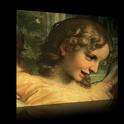 La mafia si sconfigge anche con l'arte e la cultura. 
 Lo ammette finalmente il ministro Cancellieri: ''La battaglia contro le mafie e l'illegalità si vince anche risvegliando le coscienze con l'arte e la cultura”. È stato detto in occasione della presentazione del progetto 'Il Rinascimento contro le mafie: la Leda di Michelangelo a Casavatore', che prevede l'esposizione, dal 24 aprile al 2 giugno, in una scuola del comune  napoletano, di un disegno di Michelangelo Buonarroti. “I grandi dell'arte trasmettono emozioni ed i giovani possono riflettere sui valori del bello arrivando così ad una forma di rinascimento”. Se volete saperne di più cliccate qui:

 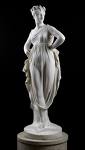 Ma a Napoli continua ad imperare la distruttività. 
 Non si sono limitati a distruggere la Città della Scienza e tanti altri monumenti della cultura e dell’arte (basterebbe citare Pompei ed Ercolano). La cronaca degli ultimi giorni ci conferma un altro aspetto della distruttività che impera a Napoli da molti anni. Il Policlinico universitario è da molti  anni sottoposto ad un’opera distruttiva vergognosa e totale. Hanno distrutto quello che poteva essere un luogo meraviglioso di cultura, di salute, di creatività e di lavoro produttivo e felice. Lo hanno ridotto ad un letamaio, invaso da topi, dominato da norme igieniche non rispettate e da scandalosi degradi dell’assistenza sanitaria. Se volete saperne di più cliccate qui: 

 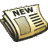 Ultracentenari e felici.
 Ci sono anche tante belle notizie in questo nostro mondo… Ecco a voi alcune foto di alcune persone meravigliose. Non sono le solite foto da calendari: corpi (perlopiù femminili) artificiosi e …“di plastica”. Sono le immagini di persone che mostrano senza alcuna vergogna le loro rughe, i segni dei loro anni, e non sentono assolutamente il bisogno di mascherarli con artifici vari, plastica, silicone, botulino, ecc. ecc. Sono persone creative, autentiche, belle di fuori e di dentro, felici di essere come sono. Sono ultracentenari che continuano a vivere la propria vita sorridendo e vivendo l’istante meraviglioso che scandisce il loro percorso stupendo e creativo. Sono esempi e modelli utilissimi a tutti noi (non i soliti modelli e modelle anoressici e infelici). Godetevi le loro facce simpatiche cliccando qui e cercate di imitarli e superarli, in tutto: non solo nell’età… 

 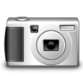  AFORISMI E CITAZIONI "Stai calmo: tutto questo tra cent'anni non avrà alcuna importanza."(Ralph Waldo Emerson)"La bellezza, la vera bellezza, finisce là dove comincia l’espressione dell’intelletto. L’intelletto è di per se stesso, una sorta di eccedenza che distrugge l’armonia di un volto. Appena uno si mette a pensare tutto diventa naso, o tutto fronte, insomma qualcosa di orribile."(Oscar Wilde)"Ogni grande opera d'arte ha due facce, una per il proprio tempo e una per il futuro, per l'eternità."(Daniel Barenboim)
"Tutto ciò che è chiamato vita dovrebbe essere sacrificato al sublime e diventare un santuario per l'arte. Vivi solo nella tua arte, ora che sei tanto limitato anche dai tuoi sensi. D'altra parte questa è per te l'unica esistenza possibile.(Ludwig van Beethoven)MOSTRE ED EVENTILA CREATIVITA’ AL CENTRO DEL SALONE INTERNAZIONALE DEL LIBRO.
LA CREATIVITA’ SALVERA’ IL MONDO?Il tema del Salone internazionale del libro di Torino, che si terrà dal 16 al 20 maggio prossimi, è appunto la creatività. Insomma la Fiera del libro si offre come punto di incontro grazie al quale capire come partire o ripartire per innovare la nostra cultura, non solo rimanendo nell’ambito dell’editoria. È per questo motivo che la Fiera ha lanciato la sua campagna di comunicazione con la frase “Dove osano le idee”, chiaramente ispirata al film “Dove osano le aquile” del 1969 con Richard Burton e Clint Eastwood. Il messaggio è che la cultura, la fantasia, l’immaginazione sono le soluzioni più forti per cambiare e migliorare il mondo. Per saperne di più cliccate qui: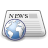 Festival della creatività a Cannes
  Si terrà  in Francia a Cannes il prossimo Festival della Creatività, dal 16 al 22 Giugno 2013. Il termine ultimo per iscriversi è il 28 Marzo. Se volete saperne di più cliccate qui. 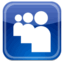  Mosaici a Ravenna. Una mostra bellissima sui mosaici e i suoi massimi artisti. Naturalmente a Ravenna. Dal 10 Febbraio al 26 Maggio 2013. Per saperne di più cliccate qui: 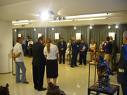 CONCORSIDamast continua la ricerca di giovani talenti della creativitàDamast, azienda italiana specializzata in docce e arredo bagno, sta cercando designer, architetti, creativi e progettisti, italiani o stranieri, con età massima di 35 anni, per realizzare innovativi accessori per il bagno non ancora in produzione né industriale né artigianale. Il bando scade il 10 settembre 2013. Cliccate qui per partecipare: 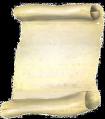 CONCORSO FOTOGRAFICO EXAREAL’Associazione Culturale Feudo Ron Alfrè, di Bellizzi (SA) organizza la terza edizione di EXAREA,concorso fotografico sul tema dell’archeologia industriale e delle aree dismesse. La fase finale del concorso e l’esposizione delle opere selezionate si svolgerà nel mese di giugno 2013. Il concorso è aperto a tutti i cittadini della comunità europea, di Svizzera e Norvegia, Russia, Ucraina e Turchia che abbiamo compiuto la maggiore età. Il tema riguarda l’archeologia industriale e le aree dismesse ed abbandonate anche non a carattere industriale. La scadenza è 27 Maggio 2013. I premi sono: 500 Euro al primo, 300 al secondo, 200 al terzo. Per saperne di più cliccate qui 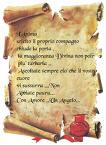 CONCORSO FESTIVAL DELLE CULTUREL'Ufficio giovani artisti del Comune di Ravenna e l'associazione Mirada, in collaborazione con la Casa delle Culture del Comune e l'associazione Terra Mia, hanno indetto un bando di selezione, rivolto a giovani dai 16 ai 35 anni di tutto il territorio nazionale per promuovere la creatività giovanile e allargare il senso di partecipazione al festival stesso.
Il vincitore della selezione, la cui opera verrà riprodotta in tutto il materiale promozionale del Festival, riceverà un premio di 300 euro. Le opere dovranno attenersi al tema principale del Festival delle Culture 2013 sintetizzato dallo slogan "Cittadinanza senza confini”. La scadenza è 30 Aprile 2013. Per leggere il bando cliccate qui:  CONCORSO FESTIVAL DEL CABARETL'Associazione Culturale Arte e Spettacolo "Calabria dietro le quinte" con sede in Reggio Calabria (RC) in collaborazione con l'Associazione Cabareboli di Eboli (SA) organizza la prima edizione del Festival Nazionale del Cabaret "Facce da Bronzi". La manifestazione si pone come intento quello di coprire e valorizzare nuovi talenti nel campo del cabaret e della comicità nazionale. Al Festival del Cabaret "Facce da Bronzi" possono partecipare  cabarettisti, imitatori, maghi, sosia, fantasisti, gruppi teatrali, residenti in Italia e con un minimo di 2 anni di esperienza nel settore. Per partecipare alle selezioni della I° edizione del Festival del Cabaret "Facce da Bronzi" è necessario iscriversi: compilando l'apposita scheda di iscrizione presente sul sito   La scadenza è 30 aprile 2013Concorso fotografico promosso da Agarttha Arte. 
È un concorso nazionale rivolto ai giovani fotografi italiani con età inferiore ai 35 anni. Il progetto è finalizzato alla produzione e alla promozione di una loro opera. Premio 5.000 euro.
Il Concorso è promosso da Agarttha Arte con il sostegno di: Regione Piemonte, Fondazione CRT, Compagnia di San Paolo. La selezione sarà effettuata da una Commissione internazionale sulla base del curriculum, della documentazione presentata e dei lavori realizzati negli ultimi anni dai candidati nell’ambito delle tematiche dei Beni museali, architettonici e del paesaggio. 
Il vincitore riceverà un premio di 5.000 euro per la realizzazione di uno specifico progetto fotografico che gli verrà assegnato. Tale somma sarà comprensiva anche della produzione di 10 fotografie in bianco e nero di un formato indicativo di 40X50. La scadenza è 1 Maggio 2013. Per leggere il bando cliccate qui   

  Concorso fotografico "Incontri generazionali"L'Assessorato alle Politiche Giovanili della Provincia di Campobasso e il Forum dei Giovani della Provincia di Campobasso bandiscono il concorso fotografico dal titolo "Incontri Generazionali - Valorizza le Differenze".  Il concorso è finalizzato alla raccolta di materiale fotografico inedito, da acquisire al patrimonio dell'Ente, da pubblicare ed esporre, con lo scopo di promuovere la cultura dell'integrazione generazionale e del rispetto del prossimo anche attraverso l'arte fotografica.

Il concorso è gratuito e aperto a tutti i fotoamatori, senza limiti di età e nazionalità. Premi in danaro ai primi tre vincitori. 
La scadenza per la presentazione delle domande è il 15 maggio 2013. Cliccate qui per leggere il bando e partecipare: 
  Concorso fotografico gratuito promosso dal comune di Anzio e dall'Associazione Culturale Orsenigo
Scadenza 8 giugno 2013 Per leggere il bando cliccate qui: 
Continuate a leggere questo nostro quotidiano ogni giorno: troverete sempre qualche novità utile. Lo aggiorneremo quotidianamente, tranne casi eccezionali dovuti a nostri problemi organizzativi. 
Le notizie ancora attuali (concorsi, eventi, mostre) non verranno cancellate fino alla data di scadenza. 
Le notizie ormai non più attuali ma ancora interessanti e utili verranno eliminate dal quotidiano ma potranno essere consultate in altre pagine del nostro sito. 
Gli aforismi e le citazioni vengono cambiati ogni domenica e sostituiti con altri nuovi. Quelli cancellati dalla pagina del quotidiano possono essere letti nella pagina degli  aforismi 2013. 